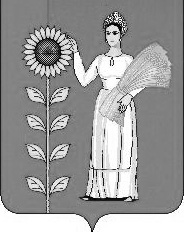 СОВЕТ ДЕПУТАТОВ СЕЛЬСКОГО  ПОСЕЛЕНИЯДЕМШИНСКИЙ  СЕЛЬСОВЕТДобринского муниципального районаЛипецкой области21-я сессия VI-го созываРЕШЕНИЕ28.12.2021г.                                  с. Демшинка                              № 71-рсО внесении изменений в Положение «Об упорядочении оплаты труда работников, заключивших трудовой договор о работе в органах местного самоуправления сельского поселения Демшинский сельсовет Добринского муниципального района»      Рассмотрев представленный администрацией сельского поселения Демшинский сельсовет Добринского муниципального района проект изменений в Положения «Об упорядочении оплаты труда работников, заключивших трудовой договор о работе в органах местного самоуправления сельского поселения Демшинский сельсовет Добринского муниципального района», руководствуясь Уставом сельского поселения Демшинский сельсовет, учитывая решения постоянной комиссии по правовым вопросам, местному самоуправления и работе с депутатами, Совет депутатов сельского поселения Демшинский сельсоветРЕШИЛ:1.  Принять изменения в  Положение «Об упорядочении оплаты труда работников, заключивших трудовой договор о работе в органах местного самоуправления сельского поселения Демшинский сельсовет Добринского муниципального района» ( принятое решением № 135-рс от 29.01.2018г., в редакции решения № 188-рс от 12.02.2019г.) (прилагается).3. Направить указанный нормативный правовой акт главе сельского поселения  для подписания и официального обнародования.4.  Настоящее   решение    вступает    в    силу    с 1 января 2022 года.Председатель Совета депутатовсельского поселения Демшинский сельсовет                                                    М.В. БобковПринятыРешением Советом депутатовсельского поселенияДемшинский сельсоветчетвертого созываот 28.12.2021г. № 71-рс Изменения в Положение 
«Об упорядочении оплаты труда работников, заключивших трудовой договор о работе в органах местного самоуправления сельского поселения Демшинский сельсовет Добринского муниципального района»Внести в   Положение «Об упорядочении оплаты труда работников, заключивших трудовой договор о работе в органах местного самоуправления сельского поселения Демшинский сельсовет Добринского муниципального района» ( принятое решением № 135-рс от 29.01.2018г., в редакции решения № 188-рс от 12.02.2019г.) следующие изменения: В Статье 1. В п.1 Приложение 1 изложить в следующей редакции:Приложение N 1к Положению" Об упорядочении оплаты труда работников, заключивших трудовой договор о работе в органах местного самоуправления сельского поселения Демшинский сельсовет Добринского муниципального района "Размеры 
должностных окладов работников заключивших трудовой договор о работе в органах местного самоуправления сельского поселения Демшинский сельсовет Добринского муниципального районаВ Статье 1. В п.2 Приложение 2 изложить в следующей редакции:Приложение N 2к Положению" Об упорядочении оплаты труда работников, заключивших трудовой договор о работе в органах местного самоуправления сельского поселения Демшинский сельсовет Добринского муниципального района "Тарифные разряды, межразрядные тарифные коэффициенты и тарифные ставки тарифной сетки по оплате труда работников заключивших трудовой договор о работе в органах местного самоуправления сельского поселения Демшинский сельсовет Добринского муниципального районаГлава сельского поселенияДемшинский сельсовет                                                   А. И. ДвуреченскихНаименование должностейДолжностной оклад (руб. в месяц)Уборщик служебных помещений3040Разряд оплаты трудаРазряд оплаты трудаРазряд оплаты трудаРазряд оплаты трудаРазряд оплаты трудаРазряд оплаты трудаРазряд оплаты трудаРазряд оплаты трудаРазряд оплаты трудаРазряд оплаты трудаРазряд оплаты трудаРазряд оплаты труда123456789101112Тарифный коэффициентТарифный коэффициентТарифный коэффициентТарифный коэффициентТарифный коэффициентТарифный коэффициентТарифный коэффициентТарифный коэффициентТарифный коэффициентТарифный коэффициентТарифный коэффициентТарифный коэффициент1,01,021,041,061,081,101,121,141,251,371,521,63Тарифные ставкиТарифные ставкиТарифные ставкиТарифные ставкиТарифные ставкиТарифные ставкиТарифные ставкиТарифные ставкиТарифные ставкиТарифные ставкиТарифные ставкиТарифные ставки5140 52405350 5450 5560 5650 5760 5870 6420 7040 78108380 